Promotions Standard to join Junior Development:Attend 70% monthly, willingness to attend 2 from 2.Good attitude- Ready (Fit), Willing (to improve), Consistent & PoliteWillingness to make up missed sessionsMotivated to keeping healthy, fit and competing at the appropriate levelConsistently positive and determined within the training and competition environmentImproving quality technique over a progressively longer distance (all strokes)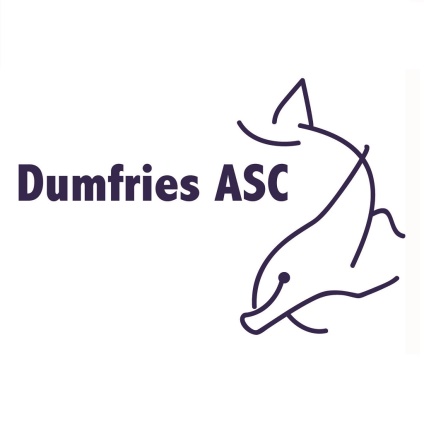 